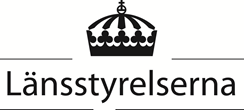 Slutrapportering – § 37a-medelInsatser för att stärka och utveckla verksamhet med flyktingguider och familjekontaktermed stöd av ersättning enligt förordningen (2010:1122)Slutredovisning av beviljade insatser ska ha inkommit till Länsstyrelsen senast två månader efter att projektet avslutats. Slutredovisningen ska göras på denna blankett och vara undertecknad.Den som beviljats medel ska kunna visa verifikat och andra underlag för redovisningen.BehovSyfte Mål med insatsen MålgrupperÅtgärd och metodTidsplanUppföljning och utvärdering ImplementeringSamverkanJämställdhetLika rättigheter och barnets bästaKopplingar till andra projekt och programInformationEkonomiI kostnadsredovisningen ska endast beviljade § 37a-medel redovisas. Har kommunen/annan aktör gått in som finansiär i delar av projektet ska de summor som kommunen/annan aktör stått för inte redovisas nedan.   Redovisa era kostnader för redovisningsperioden enligt följande:OBS! Därutöver ska utdrag ur huvudboken bifogas slutrapporten.Sammanfattande bedömningOrt och datum:__________________________		Namn:       Titel:       Sökande kommun:Kontaktperson:Insats (rubrik): Länsstyrelsens diarienummer:Tidsperiod:Redogör kortfattat för de brister som insatsen avsåg att åtgärda. Uppnåddes syftet med insatsen? Förekommer avvikelser från den ursprungliga projektplanen?Uppnåddes målet/målen med insatsen? Om ja, beskriv på vilket sätt. Om nej, redogör för anledningarna. Har det framkommit några mervärden genom insatsen som ni inte räknat med vid insatsens start?Har insatsen nått ut till de målgrupper som avsetts? Om ja, beskriv på vilket sätt. Om nej, redogör för varför. Vad var den huvudsakliga åtgärden? Beskriv kortfattat vilka metoder som användes inom ramen för insatsen. Har insatsen kunnat genomföras utifrån uppsatt tidsplan? Om nej, redogör för varför.  Beskriv hur insatsen har följts upp och utvärderats. Redogör för vilka möjligheter/svårigheter som funnits för att implementera insatsens resultat och metoder till ordinarie verksamhet. Hur bedömer ni utsikterna för att insatsen ska implementeras i ordinarie verksamhet efter projekttidens slut?Vilka parter har ni samverkat med under insatsen? Fungerade samarbetet som tänkt? Hur har styrgruppen och/eller referensgruppen fungerat?Har insatsen stärkt samverkan med den civila sektorn? Om ja, på vilket sätt? Planerar ni för att fortsätta/utveckla samverkan med civila samhället efter insatstidens slut? Om ja, på vilket sätt?Beskriv hur jämställdhetsperspektivet har beaktats i insatsen. Vilka eventuella hinder har insatsen mött?Beskriv hur rättighets- och barnperspektiv har beaktats i insatsen. Vilka eventuella hinder har insatsen mött? Har insatsen kopplats till andra pågående projekt och program? Om ja, på vilket sätt?Beskriv hur ni arbetat med informationsspridning. Kostnadsslag     År 2017År 2018År 2019Totalt  Externa tjänster (typ av köpt tjänst)Lönekostnader (inklusive lönebikostnader. Ange antal personer och månadslön inklusive lönebikostnad)Overheadkostnader (max 15 %)Lokalkostnader (kostnader för externt hyrda lokaler)Material mm. (specificera typ av material)Resekostnader SummaHar insatsen kunnat genomföras enligt planering? Om inte, vilka åtgärder har vidtagits?Vad gick bra och vad gick mindre bra i arbetet med insatsen? Redogör för möjliga orsaker. Vilka tips skulle du vilja ge framtida projektägare vars insatser behandlar samma område?